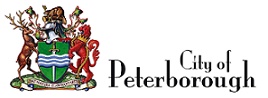 Waste Management Committee MinutesCity of PeterboroughFebruary 11, 2019Present	Councillor Bonneau, County of PeterboroughCouncillor Martin, County of Peterborough 
Councillor Senis, County of Peterborough, Chair		Councillor Akapo, City of Peterborough
		Councillor Baldwin, City of PeterboroughCouncillor Vassiliadis, City of PeterboroughStaff		Kendra Sedgwick, Committee Coordinator, City of PeterboroughDon Briand, Waste Management Site Operator, Landfill, City of PeterboroughJames Istchenko, Manager, Environmental Services, City of PeterboroughTara Stephen, Manager of Environmental Services, County of PeterboroughCall to OrderThe Waste Management Committee meeting was called to order at 2:00 p.m. by Kendra Sedgwick, Committee Coordinator, in the Doris Room, City Hall.
Election of OfficersThe Committee Coordinator called for nominations for the Chair position.ChairMoved by Councillor BonneauThat Councillor Senis be appointed as Chair of the Waste Management Committee for 2019.Carried 
Councillor Senis assumed the Chair and called for nominations for Vice Chair.Vice ChairMoved by Councillor VassiliadisThat Councillor Akapo be appointed as Vice Chair of the Waste Management Committee for 2019.Carried 
Confirmation of MinutesMoved by Councillor VassiliadisThat the minutes of the Waste Management Committee of October 1, 2018 be approved.Carried 
Disclosure of Pecuniary InterestThere were no disclosures of Pecuniary Interest.
Consent Agenda No items were approved as part of the Consent Agenda.Reports and Communications2019 Waste Management Committee Meeting ScheduleReport WMC19-001Moved by Councillor BaldwinThat the Waste Management Committee approve the recommendation as outlined in Report WMC19-001 dated February 11, 2019, of the Manager of Environmental Services as follows:That the following 2019 meeting dates for the Waste Management Committee be approved:Monday, February 11, 2019
Monday, March 25, 2019
Monday, May 13, 2019
Monday, June 24, 2019
Monday, September 23, 2019
Monday, December 9, 2019Carried Entrance Signage for the County/City Waste Management FacilityReport WMC19-002Moved by Councillor AkapoThat the Waste Management Committee approve the recommendation as outlined in Report WMC19-002 dated February 11, 2019, of the Manager of Environmental Services as follows:That the Waste Management Committee endorse the new signage and associated progressive discipline for abusive behaviour.  Warnings, and short term bans will be administered at the discretion of staff, with discipline up to a permanent site ban and legal action requiring resolution from the Waste Management Steering Committee.    The proposed signage will be posted at the site entrance and state:Welcome to the Peterborough City and County Waste Management FacilityStaff will direct and assist you in the best possible way and answer questions about the facility. For those with additional questions or clarification on Landfill operations please contact the Coordinator of Waste Operations at 705-742-7777 ext 2152 or at dbriand@peterborough.ca. Abuse of staff in any form WILL NOT BE TOLERATED.Carried 
Agreement Extension for the Landfill and Scale House OperationsReport WMC19-003Moved by Councillor BonneeauThat the Waste Management Committee approve the recommendation as outlined in Report WMC19-003 dated February 11, 2019, of the Manager of Environmental Services as follows:That the Agreement with R.W. Tomlinson Ltd., 5597 Power Road, Ottawa, Ontario K1G 3N4, be extended for the 2020 option year 1.  The extension has been offered at an increase of 2.5% from the 2019 contract price (year 7 of the original seven year and four month contract) for the period of January 1, 2020 through December 31, 2020 for $1,542,119 plus HST of $200,475 for a total cost of $1,742,594.Carried
Award of the Landfill Engineering and Reporting ServicesReport WMC19-004Moved by Councillor MartinThat the Waste Management Committee endorse the recommendation as outlined in Report WMC19-004 dated February 11, 2019, of the Manager of Environmental Services as follows:That Request for Proposals (RFP) P-30-18 for Landfill Engineering and Reporting Services be awarded to WSP Canada Inc., Suite 300, 4 Hughton St S., Hamilton, On L8N 3Z1, for the period of February 14, 2019 to November 30, 2023 at a cost of $900,736.00 plus $117,095.68 HST for an estimated total of $1,017,831.68.  The proposal also includes an option to extend for up to three additional years.Carried 
Update on Odour Complaints at the County/City Waste Management FacilityReport WMC19-005Moved by Councillor VassiliadisThat the Waste Management Committee approve the recommendations as outlined in Report WMC19-005 dated February 11, 2019, of the Manager of Environmental Services as follows:a) 	That Report WMC19-005 providing an update on Odour Complaints at the County/City Waste Management Facility be received for information; andb) 	That staff be requested to report further on this issue as necessary.Carried 
Other BusinessThere were no items of Other Business.
Next MeetingThe Chair advised that the next meeting is scheduled for Monday, March 25, 2019.
AdjournmentMoved by Councillor AkapoThat this meeting adjourn at 2:32 p.m.Carried 
Kendra Sedgwick, Committee CoordinatorCouncillor Senis, Chair 